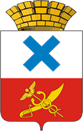 Администрация Городского округа «город Ирбит»Свердловской областиПОСТАНОВЛЕНИЕот  19  января 2023 года № 39 -ПАг. ИрбитО признании утратившим силу Административного регламентапредоставления муниципальной услуги «Выдача специального разрешения на движение по автомобильным дорогам местного значения тяжеловесного и (или) крупногабаритного транспортного средства»В связи с изменениями нормативных правовых актов, регулирующих выдачу специального разрешения на движение по автомобильным дорогам тяжеловесного и (или) крупногабаритного транспортного средства, в соответствии с Федеральным законом от 06 октября 2003 года № 131-ФЗ «Об общих принципах организации местного самоуправления в Российской Федерации», Федеральным законом от             27 июля 2010 года № 210-ФЗ «Об организации предоставления государственных и муниципальных услуг», Федеральным законом от 9 марта 2009 года № 8-ФЗ «Об обеспечении доступа к информации о деятельности государственных органов и органов местного самоуправления», частью 5 статьи 2 Федерального закона от                     20 июля 2020 года №239-ФЗ «О внесении изменений  Федеральный закон «Об автомобильных дорогах и о дорожной деятельности в Российской Федерации, и о внесении изменений в отдельные законодательные акты Российской Федерации», руководствуясь статьей 30  Устава Городского округа «город Ирбит» Свердловской области администрация Городского округа «город Ирбит» ПОСТАНОВЛЯЕТ: 1. Признать утратившим силу постановление администрации  Городского округа «город Ирбит» Свердловской области  от 13.07.2022  №1073-ПА «Об утверждении Административного регламента предоставления муниципальной услуги «Выдача специального разрешения на движение по автомобильным дорогам местного значения тяжеловесного и (или) крупногабаритного транспортного средства»».2. Настоящее постановление опубликовать в Ирбитской общественно-политической газете «Восход» и разместить на официальном сайте администрации Городского округа «город Ирбит» Свердловской области (www.moitbit.ru).Исполняющий полномочия главыГородского округа «город Ирбит»Свердловской области                                                                                        Е.А. Грицко